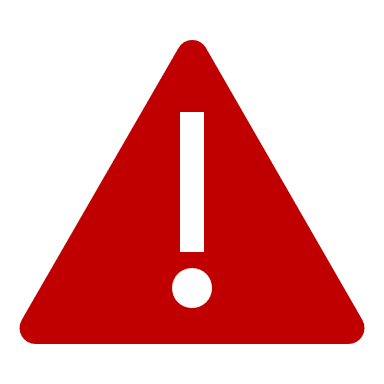 STOPBefore using this template, save a copy to your computer.This is a shared template, any changes you make through SharePoint will affect this template.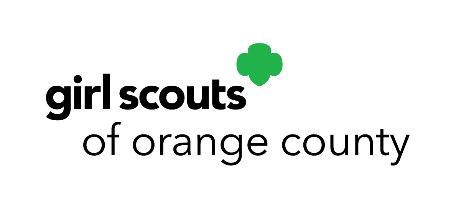 Girl Scouts of Orange CountyService Unit Recognition Event Script PROGRAM START PPT – EVENT LOGO (with Welcome Announcement)<<Flag Patrol enters stage and begins Flag Ceremony>>PLEDGE, PROMISE & LAW<<Once flags are raised...>>PPT – FLAG PATROLHONOR GUARD (CALLER): Good morning and welcome! We are <<FLAG PATROL>>. We will open our program by reciting the Pledge of Allegiance.PPT– PLEDGE CALLER: Please rise and join me in the Pledge of Allegiance:I pledge allegiance, to the flag
of the United States of America,
and to the Republic
for which it stands,
one Nation under God,
indivisible,
with liberty and justice for all.CALLER: Now, to lead us in the Girl Scout Promise and Law, please welcome <<Speaker Name, from Troop ###>>.PPT – GS PROMISE & LAWTROOP SPEAKER: Please join me in the Girl Scout Promise. Ready, begin:PPT– GS PROMISE On my honor, I will try:
   	To serve God and my country,
    	To help people at all times, 
    	And to live by the Girl Scout Law.TROOP SPEAKER: Please join me in the Girl Scout Law.PPT– GS LAW  I will do my best to be
   	honest and fair,
    	friendly and helpful,
    	considerate and caring, 
    	courageous and strong, and
    	responsible for what I say and do, and to 
    	respect myself and others, 
    	respect authority,
    	use resources wisely,
    	make the world a better place, and 
    	be a sister to every Girl Scout. PPT – EVENT LOGOTROOP SPEAKER: Thank you. You may now be seated.<<Troop sings “Make New Friends” or other GS song>>TROOP SPEAKER: It’s now my pleasure to introduce our event emcees: <<EMCEE 1 Name>> and <<EMCEE 2 Name>>PPT – <<EMCEE 1 Name>> & <<EMCEE 2 Name Card>> <<Flag Patrol and Troop(s) exit Stage RIGHT>><<Emcee 1 & Emcee 2 enter>>PPT – EVENT LOGO EMCEE 1: Hello! Welcome to the <<year>> <<Service Unit ###>> Recognition Event! I’m so excited to be here today to celebrate the accomplishments of my sister Girl Scouts and to thank our amazing volunteers.EMCEE 2: Thank you for supporting your Girl Scout friends and family members! Whether you’re at your first local Girl Scout event or your 50th, you will hear and see stories of Girls Scouts who have made an impact in our community and beyond. These stories highlight both our girl and adult Girl Scouts. PPT- EVENT LOGOEMCEE 2: We want to recognize the many volunteers and Girl Scouts who made today possible – a special shout out for their incredible leadership and hard work. Would those who had a part in planning this event please stand? <<Applause>>EMCEE 1: Gold stars for all of you! And, attendees, if you see these event organizers, please offer your thanks! EMCEE 1: Now, it’s my pleasure to introduce <<Native Lands Speaker>>, as they lead us in a Native Lands Acknowledgement.<<Emcee 1 exits but stays close offstage>><<Native Lands Speaker enters>>PPT- NATIVE LANDS NATIVE LANDS SPEAKER: Thank you, <<Emcee 1 Name>>. NATIVE LANDS SPEAKER: In countries such as New Zealand, Australia, Canada and among tribal nations in the United States, it is commonplace, even policy, to open events and gatherings by acknowledging the traditional Indigenous inhabitants of that land.  In the words of Gold Award Girl Scout and Cahuilla member, Sophia Madrigal “Land acknowledgments are important because they are a way of showing respect and honoring Indigenous people and their homeland in Orange County. Acknowledging the Indigenous peoples is a way of resisting erasure of their histories. We have the privilege of being on the Achjachemen and Tongva People’s land. We would like to acknowledge the ancestors, who are the caretakers of this land. The Tongva people have rights to these lands today and continue to live here. We would also like to acknowledge the plant and animal relatives who make this place their home. As people on this land, today we commit to respect and support the Achjachemen and Tongva peoples.” Thank you.<<Native Lands Speaker exits>>PPT – EVENT LOGO  <<Emcee 1 goes to podium>>EMCEE 1: Thank you for that meaningful acknowledgement, <<Native Lands Speaker>>. PPT – ORANGE OWL EMCEE 1: Now, the first adult volunteer we would like to honor is our Orange Owl Awardee. The Orange Owl Award honors a volunteer that has gone above and beyond their role on our local Service Unit team. PPT– ORANGE OWL AWARDEE NAME EMCEE 1: This year, we are honoring <<name>>. <<Insert specifics from honoree’s nomination>>. Spotlight Awardees are volunteers who have previously received the Orange Owl Award for their hard work, dedication, and passion for Girl Scouting. They continue to provide outstanding service to us in <<Service Unit>>. This incredible volunteer knows how to take the lead and shine. <<Awardee enters>><<Emcee 1 remains at Stage RIGHT podium; Emcee 2 remains at Stage LEFT podium>>PPT–SPOTLIGHT AWARD EMCEE 2: The next adult volunteer we would like to honor is our Spotlight Awardee. Spotlight Awardees are volunteers who have previously received the Orange Owl Award for their hard work, dedication, and passion for Girl Scouting. They continue to provide outstanding service to us in <<Service Unit>>. This incredible volunteer knows how to take the lead and shine. PPT–SPOTLIGHT AWARDEE NAME EMCEE 2: This year, we are honoring <<name>>. <<Insert specifics from honoree’s nomination>>. <<Awardee enters>><<Emcee 1 remains at Stage RIGHT podium; Emcee 2 remains at Stage LEFT podium>>PPT – EVENT LOGO EMCEE 1: Congratulations to our Orange Owl and Spotlight Awardees! <<Applause>><<Awardees exit>><<Emcee 1 exits>><<Speaker 3 waits offstage near Stage LEFT>>PPT – HIGHEST AWARDSEMCEE 1: And now I’m pleased to introduce <<HIGHEST AWARDS SPEAKER>> to recognize our Bronze Award Girl Scouts! <<Applause>><<Emcee exits>> <<Speaker 3 enters>> BRONZE AWARD GIRL SCOUTS  PPT – GIRL SCOUT BRONZE AWARD HIGHEST AWARDS SPEAKER: Thank you! (Describe Highest Awards) -- girls who address issues they’re passionate about by planning and implementing a Take Action project that produces lasting change in their communities and beyond. Girl Scouts has recognized girls with highest awards for more than 100 years! Our first level of these Awards is Bronze, achieved by Junior level Girl Scout Troops.HIGHEST AWARDS SPEAKER: <<Highlights of this year’s Bronze Award projects (can be sourced from our online Yearbook)>> Now, I invite all of this year’s Bronze Award Girl Scouts to stand if able and be recognized! PPT – BRONZE AWARD GIRL SCOUTS  <<Applause>>  SILVER AWARD GIRL SCOUTS  PPT – GIRL SCOUT SILVER AWARD HIGHEST AWARDS SPEAKER: Thank you, Girl Scouts! Our next level of Highest Awards is Silver, achieved by Cadette level, 6th-8th grade Girl Scouts. Silver projects can be a collaborative effort between 2-4 girls in a Troop.HIGHEST AWARDS SPEAKER: <<Highlights of each Silver Award project with girls coming to the stage and a picture of their project/effort behind them>>  Now, I invite all of this year’s Silver Award Girl Scouts to stand and be recognized! PPT – SILVER AWARD GIRL SCOUTS  <<Applause>>  GOLD AWARD GIRL SCOUTS  PPT – GIRL SCOUT GOLD AWARD HIGHEST AWARDS SPEAKER: Thank you for making our communities stronger! Our final award in this series is the Gold Award. Gold Award Girl Scouts are high school girls who address issues they’re passionate about by planning and implementing a Take Action project that produces lasting change in their communities and beyond. It is often a year long process or more, working with a Subject Matter Expert and Girl Scout Gold Award mentor to complete their project. The process includes an initial proposal and approval by Girl Scouts of Orange County’s Gold Award Committee, then, hours of project planning, research, volunteer recruitment, and fine tuning—all leading up to a final product that will continue to impact the community even after the Girl Scout graduates. HIGHEST AWARDS SPEAKER: Approximately one million Girl Scouts have earned the Gold Award since 1916. In OC, we are proud to celebrate nearly 3,000 Gold Award Girl Scouts!  Now, I invite all of this year’s Gold Award Girl Scouts to stand and be recognized! PPT – GOLD AWARD GIRL SCOUTS  HIGHEST AWARDS SPEAKER: Amazing! And now I invite all past awardees of our Highest Awards in this room to stand and join our current awardees. Thank you for making our world a better place. Congratulations! <<Applause>><<Speaker 3 exits>><<Emcee 1 enters>>PPT – FAITH AWARDSFAITH AWARDSEMCEE 1: What do all Girl Scouts have in common? We make the Girl Scout Promise and commit to live by the Girl Scout Law! Our next awards celebrate girls who have made a commitment to explore the Girl Scout Law and connect their Girl Scout experience to their faith by earning our national faith awards. In fact, girls from all faith backgrounds, including those who do not belong to a faith community, can earn national Girl Scout faith awards as they explore the common principles and values shared between religions and the Girl Scout Movement. EMCEE 1: Our GSOC Girl Scout Faith Awards recognize Girl Scouts who have earned Girl Scouts’ national My Promise, My Faith awards over multiple years. This year, we are pleased to recognize a Girl Scout with the OC Faith Mentor certificate. The OC Faith Mentor certificate is presented to Girl Scout Cadettes, Seniors, and Ambassadors who have earned 7 or more My Promise, My Faith awards and helped Girl Scout Daisies, Brownies, and Juniors to earn the My Promise, My Faith awards for their level. PPT – OC FAITH MENTOR AWARDEE NAMEEMCEE 1: From <<Service Unit: Troop#, Name>>. Congratulations! <<Applause>>PPT – MENTORING AWARDSMENTORING AWARDSEMCEE 1: Our next awards celebrate girls who have made a commitment to grow their personal leadership experience through training and service hours mentoring younger Girl Scouts. This year, we are pleased to recognize <<#>> Girl Scouts earning their Junior Aide. Girl Scout Juniors earn this mentoring award by helping Daisies or Brownies earn one of their Journeys. Please give these Girl Scouts a cheer as they join us on stage.EMCEE 2: Cadettes earn the Leader in Action Award by assisting Brownies to complete a Journey. Please give a round of applause as these Cadettes join us on stage. In addition to earning the LiA, Cadettes that also complete the Program Aide Leadership Training Course and 6 additional sessions of working with younger girls, have earned the Program Aide pin. Congratulations, Cadettes on your outstanding leadership!EMCEE 1: The CIT or Counselor in Training pins recognize Senior and Ambassador Girl Scouts working towards becoming Camp Counselors. Let’s give them a cheer as they join us on stage!EMCEE 2: And finally, our Volunteer in Training, or VIT, recognizes Seniors and Ambassadors who mentor a Daisy, Brownie, Junior, or Cadette group outside of camp. There are three steps to earn this award – work with an adult mentor, complete training, and create and implement a program for girls based on a Journey or badge. We are proud to recognize the following Girl Scouts who have earned their VIT this year:  Name, Troop #.<<Applause>>PPT – EVENT LOGOTEN YEAR AWARDSPPT- TEN YEAR AWARDEMCEE 2: Now, we will recognize those girls who have been members of Girl Scouts for TEN years or more prior to age 18. These Girl Scouts have a decade of Girl Scout leadership experience. As they are under 18, that officially means that they have been Girl Scouts for longer than they have not! Will the girls who are receiving their Ten Year Award pins, please join us on stage to be recognized?EMCEE 2: Congratulations to the <<#>> girls here today who have achieved this milestone! Girl Scouting is a lifelong experience, and we look forward to you continuing your journey with us. Now, everyone, please join me in a round of applause for these fantastic Girl Scouts!<<Girls join on stage and volunteers distribute 10 year pins>><<Applause>>EMCEE 2: Congratulations, girls!<<Stage Numeral Guard Pins on personalized cards>>MEMBERSHIP NUMERAL GUARD PINS PPT— NUMERAL GUARDSEMCEE 2: We will now recognize those adults who have earned their Membership Numeral Guard pins representing the number of years they have been a Girl Scout – as a girl and as an adult member. Please hold your applause until all names are read.PPT– 25YR AWARD SLIDEEMCEE 2: With 25 years:Name [PRO-NUN-SEE-AY-SHUN]<<Awardees walk onto Stage as names called>>EMCEE 2: Congratulations <<Name>> for 25 years! <<Applause>>PPT– 30YR AWARD SLIDEEMCEE 2: With 30 Years:Name [PRO-NUN-SEE-AY-SHUN]<<Awardees walk onto Stage LEFT as names called>>EMCEE 2: Let’s hear it for <<Name>> for 30 years!  <<Applause>>PPT– 35YR AWARD SLIDEEMCEE 2: With 35 Years:Name [PRO-NUN-SEE-AY-SHUN]<<Awardees walk onto Stage LEFT as names called>>EMCEE 2: Congratulations <<Name>>!<<Applause>>PPT– 40YR AWARD SLIDEEMCEE 2: With 40 Years:  Wow!Name [PRO-NUN-SEE-AY-SHUN]<<Awardees walk onto Stage LEFT as names called>>EMCEE 2: Congratulations <<Name>>!<<Applause>>PPT– 45YR AWARD SLIDEEMCEE 2: With 45 Years:Name [PRO-NUN-SEE-AY-SHUN]<<Awardee walks onto Stage as name is called>>EMCEE 2: Congratulations <<Name>>!<<Applause>>PPT– 50YR AWARD SLIDEEMCEE 2: With 50 Years:Name [PRO-NUN-SEE-AY-SHUN]<<Awardee walks onto Stage LEFT as name is called>>EMCEE 2: Wow, Congratulations to <<Name>> on 50 years of Girl Scouting!<<Applause>>PPT— NUMERAL GUARDSEMCEE 2: Thank you ALL for your enduring commitment to Girl Scouts! We are proud to call you our Girl Scout sisters.<<Applause>>APPRECIATION PINPPT– APPRECIATION PINEMCEE 1: The Appreciation Pin is a national award that recognizes volunteers who have delivered outstanding service to at least one geographic area, service unit, or program delivery audience. This award requires the approval of the council’s Board of Directors.EMCEE 1: As we call your name, please join us on stage to accept your Appreciation Pin. <<Recipient(s) make their way onto the stage as a group>>Name [PRO-NUN-SEE-AY-SHUN] (SU#-Service Unit Name) <<Applause>><< present awards as each recipient is spoken about>>EMCEE 1: For those present today, please step forward as I share a little bit about each of you.PPT—APPRECIATION PIN AWARDEE NAMEEMCEE 1: <<Recipient Bio **>><<Applause>>PPT—APPRECIATION PINEMCEE 1: Now let’s give a great big Girl Scout round of applause to these amazing volunteers! <<Applause>><<Emcee 1 exits Stage >>GRADUATING GIRL SCOUTS<<Emcee 1 & 2 at Stage podium>>PPT – GRAD GIRLSEMCEE 1: I am honored to help celebrate our <<##>> graduating girls from the class of <<year>> as they begin the next phase in their Girl Scout journey. The names of our graduating girls are listed in the program and the girls in attendance received a congratulatory certificate today. At this time, would all Girl Scouts who are members of the graduating Class of <<year> please stand? Please join me in a round of applause for these young women!<<Applause>>PPT – EVENT LOGOEMCEE 2: Thank you, grads! Graduation is an important milestone, and we congratulate every one of you in the Class of <<year>> as you move on to college or careers and explore the world around you. Girl Scouting is a lifelong leadership experience which may begin as a girl but does not have to end after high school. We know you will continue to practice leadership the Girl Scout way and leave the world better than you found it.PPT – GIRL SCOUT BRIDGE TO ADULT AWARDEMCEE 2: The concept of bridging, moving from one Girl Scout program level to the next, is encouraged at every Girl Scout level. I am pleased to recognize a total of <<#>> graduating girls who have earned the Bridge to Girl Scout Adult Award!<<Volunteers ready to organize girls coming forward at Stage LEFT>>EMCEE 2: I invite all <<year>> Bridge to Adult Award recipients to come forward to meet the staff at the LEFT side of the stage. (point to your RIGHT)<<As quietly as possible off stage, line up girls randomly>>EMCEE 2: Girls, by bridging to adults today, each of you are committing to giving back to Girl Scouts.PPT - EVENT LOGO<< ensure girls are ready to say their name & troop number into microphone>>EMCEE 2: I am pleased to recognize … <<Emcee 2 holds microphone for each girl to say her name and troop number>><<BOD girls at Stage RIGHT exit to present Bridge to Adult Award pins to recipients>>EMCEE 2: Congratulations, girls. We look forward to hearing all about your accomplishments as a Girl Scout adult, and to connecting with you in the future as an adult volunteer!<<Applause>><<Emcee 2 exits>>JULIETTE LOW SPIRIT OF GIRL SCOUTING AWARD<<SPEAKER to Stage RIGHT podium >><<BOD girls get ready to bring JLow Award plaques to the stage>>PPT – JL SPEAKER JULIETTE LOW SPEAKER: Good afternoon. I’m <<Name>> and I am pleased to present the Juliette Low Spirit of Girl Scouting Award. PPT – JULIETTE LOW SPIRIT OF GS AWARDJULIETTE LOW SPEAKER: Created in 2002, this award honors graduating Senior Girl Scout Ambassadors who have demonstrated their dedication to Girl Scouting through active participation in various program activities, service to the Girl Scout community, and advocacy for the Girl Scout Leadership Experience. Like Girl Scouts’ founder Juliette Low, they are eager to share Girl Scouting with others. Today we are excited to present this special recognition to <<#>> of young women. Will the following Girl Scouts please join us on stage?JULIETTE LOW SPEAKER: From <<Service Unit, Troop: Name [PRO-NUN-SEE-AY-SHUN]>> <<Awardees enter at Stage LEFT>><< Applause>>PPT – JULIETTE LOW SPIRIT OF GS AWARDEE 1JULIETTE LOW SPEAKER: <<Name [PRO-NUN-SEE-AY-SHUN]>> makes the world a better place by …  From <<Service Unit, Troop>>, I am pleased to present the Juliette Low Spirit of Girl Scouting Award to <<Name>>.<< Applause>><<give JLow Award plaque to SPEAKER>><<SPEAKER presents plaque to Awardee; Awardee remains on stage>>PPT – JULIETTE LOW SPIRIT OF GS AWARDEE 2JULIETTE LOW SPEAKER: <<Name [PRO-NUN-SEE-AY-SHUN]>> makes the world a better place by …  From <<Service Unit, Troop>>, I am pleased to present the Juliette Low Spirit of Girl Scouting Award to <<Name>>.<< Applause>><<give JLow Award plaque to SPEAKER>><<SPEAKER presents plaque to Awardee; Awardee remains on stage>>PPT – JULIETTE LOW SPIRIT OF GS AWARDJULIETTE LOW SPEAKER: Let’s have one more round of applause for all our <<year>> Juliette Low Spirit of Girl Scouting Award recipients!<< Applause>><<BOD girls direct recipients to exit Stage RIGHT>>PPT - EVENT LOGOJULIETTE LOW SPEAKER: Let's now welcome <<Emcee 2>> back to the stage.<<Emcee 2 waiting near Stage LEFT podium>><<SPEAKER exits Stage RIGHT>>HONOR PINS<<BOD girls ready to present Honor Pins to next group of awardees>><<Emcee 2 at Stage LEFT podium>>PPT – HONOR PINEMCEE 2: Now, it is my pleasure to present the next group of awardees with the Honor Pin. The Honor Pin was established by GSUSA to recognize volunteers who have delivered outstanding service in two or more geographic areas or to a program delivery audience. These awards require the approval of the council’s Board of Directors. EMCEE 2: Would those present today, please join me on stage? <<Name [PRO-NUN-SEE-AY-SHUN]>> and <<Name [PRO-NUN-SEE-AY-SHUN]>> <<Recipients enter Stage LEFT>><<BOD girls ready to give recipients their pins>>PPT – HONOR PIN AWARDEE 1EMCEE 2: <<Name>> is from <<Service Unit>>. <<*Bio from Nomination>>. Thank you, <<Name>>, for all your hard work!<<Applause>><<BOD girls present Honor Pin and direct Awardee to remain on stage>>PPT – HONOR PIN AWARDEE 2EMCEE 2: <<Name>> is from <<Service Unit>>. <<*Bio from Nomination>>. Thank you, <<Name>>, for all your hard work!<<Applause>><< present Honor Pin and direct Awardee to remain on stage>>PPT - HONOR PIN EMCEE 2: Our sincere thanks to both of you. Your unwavering commitment to driving Girl Scouts’ mission forward is an inspiration to us all.PPT - EVENT LOGO<<Applause>><< escort Honor Pin awardees off Stage RIGHT>><<Emcee 2 exits Stage LEFT>><< get ready to bring Outstanding Senior plaques to the stage>><<SPEAKER enters at Stage RIGHT podium>>OUTSTANDING SENIOR GIRL SCOUT RECOGNITIONPPT – OUTSTANDING SENIOR SPEAKER NAMECARD OUSTANDING SENIOR SPEAKER: Hello, I’m <<Name>>, Chair of the Girl Awards Support Team, and I’m delighted to present the GSOC Outstanding Senior Girl Scout Recognition. PPT – OUTSTANDING SENIOR GIRL SCOUT RECOGNITIONOUSTANDING SENIOR SPEAKER: This recognition was established in 1975 and recognizes 12th grade graduating Senior Girl Scout Ambassadors who demonstrate significant involvement and leadership in school, community, and Girl Scout activities. These young women are leaders in their lives and represent the best of the Girl Scout Promise and Law.  Will the following Girl Scouts please come to the stage if present?From <<Service Unit, Troop: Name [PRO-NUN-SEE-AY-SHUN]>>From <<Service Unit, Troop: Name [PRO-NUN-SEE-AY-SHUN]>><< Girls enter at Stage LEFT>>OUSTANDING SENIOR SPEAKER: Girls, please step forward when we share your story.PPT – OUTSTANDING SENIOR AWARDEE 1OUSTANDING SENIOR SPEAKER: <<Name [PRO-NUN-SEE-AY-SHUN]>> bio …  From <<Service Unit, Troop>>, I am pleased to present the Outstanding Senior Girl Scout Recognition to <<Name>>. << Applause>><<BOD girls give OS Recognition plaque to SPEAKER to give to girl; direct Awardee to remain on stage>><<Applause>>PPT – OUTSTANDING SENIOR AWARDEE 2OUSTANDING SENIOR SPEAKER: <<Name [PRO-NUN-SEE-AY-SHUN]>> bio …  From <<Service Unit, Troop>>, I am pleased to present the Outstanding Senior Girl Scout Recognition to <<Name>>. << Applause>><<BOD girls give OS Recognition plaque to SPEAKER to give to girl; direct Awardee to remain on stage>><<Applause>>PPT – OUTSTANDING SENIOR GIRL SCOUT RECOGNITION<<BOD girls ask all recipients to exit Stage RIGHT>><<SPEAKER exits Stage RIGHT>><<Emcee 1 at Stage RIGHT podium>>EMCEE 1: Thank you so much, <<Outstanding Senior Speaker Name>>, and congratulations to all our recipients! << Applause>>PPT – EVENT LOGOEMCEE 1: I’d like to invite <<Medal of Honor Speaker Name>> back to the stage to present our next award – the Medal of Honor.<<Emcee 1 exits stage RIGHT>><<Speaker at Stage LEFT podium>>MERITORIOUS SERVICE AWARDMEDAL OF HONOR SPEAKER: Every Girl Scout is prepared to do heroic things. But volunteers like you really make that possible with hands-on training and skill building. PPT – MEDAL OF HONOR AWARDMEDAL OF HONOR SPEAKER: Indeed, for more than 100 years, Girl Scouts has celebrated girls whose actions save the life of another. Today, the national Meritorious Service Awards – the Bronze Cross and the Medal of Honor – may be presented to a Girl Scout aged 5 to 17, who saved or attempted to save a life under circumstances that indicate heroism. Applications for lifesaving awards are reviewed by our council and final approval is given by GSUSA. MEDAL OF HONOR SPEAKER: Today, we are proud to recognize Girl Scouts earning this remarkable and truly prestigious award: <<Name>> from <<Service Unit, Troop>>. Will you please join us on stage?<< Applause>><<Awardee enters>>PPT – MEDAL OF HONOR AWARDEE NAMECARDMEDAL OF HONOR SPEAKER: <<Story about the Girl Scout’s heroic act.>>PPT – MEDAL OF HONOREMCEE 2: It is my pleasure to present the Medal of Honor to <<Name>>. Congratulations. Your leadership and ability to take action under pressure is to be commended! <<Applause>>EMCEE 2: Now, we have one more Girl Scout volunteer superstar to recognize…THANKS BADGE AWARDPPT – THANKS BADGEEMCEE 2: The Thanks Badge is the highest award given in Girl Scouting and recognizes members whose performance is truly outstanding and benefits the entire council or the entire Girl Scout movement. Today, we are awarding a Thanks Badge Award to an incredible volunteer: <<Name>>. Will you please join us on stage, <<Name>>?PPT – THANKS BADGE AWARDEE NAMECARD<<Applause>><<Awardee to stage>>EMCEE 2: <<Insert Bio from Nomination>> Congratulations, <<Name>>!<<Applause>><<Awardee exits>><<Emcee 1 goes to stage >>PPT - EVENT LOGOCLOSING & THANK YOUEMCEE 2: Thank you to my wonderful co-emcee, <<EMCEE 1>>! EMCEE 1: Thank you, <<EMCEE 2>>. We are so proud of all our girl award recipients and is grateful to our stellar volunteers – especially today’s honorees. We applaud each of you and thank everyone for attending!<<Applause>>Speakers:Speakers:EMCEE 1HIGHEST AWARDS SPEAKEREMCEE 2JULIETTE LOW SPEAKERHONOR GUARD (CALLER)OUTSTANDING SENIOR SPEAKERTROOP SPEAKER (P&L)MEDAL OF HONOR SPEAKERNATIVE LANDS SPEAKEROpening Announcement: Welcome, Girl Scouts of <<Local Service Unit>>, to our <<year>> Recognition Event, celebrating the incredible accomplishments of our volunteers and Girl Scouts this year. To open our program, please give a warm welcome to <<Flag Patrol>> who will be presenting the colors.